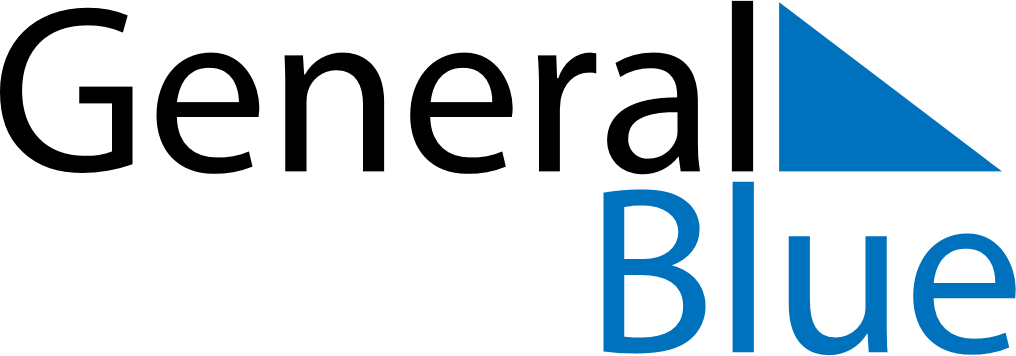 September 2019September 2019September 2019September 2019September 2019September 2019ArmeniaArmeniaArmeniaArmeniaArmeniaArmeniaSundayMondayTuesdayWednesdayThursdayFridaySaturday1234567Knowledge, Literacy and Education Day89101112131415161718192021Independence Day222324252627282930NOTES